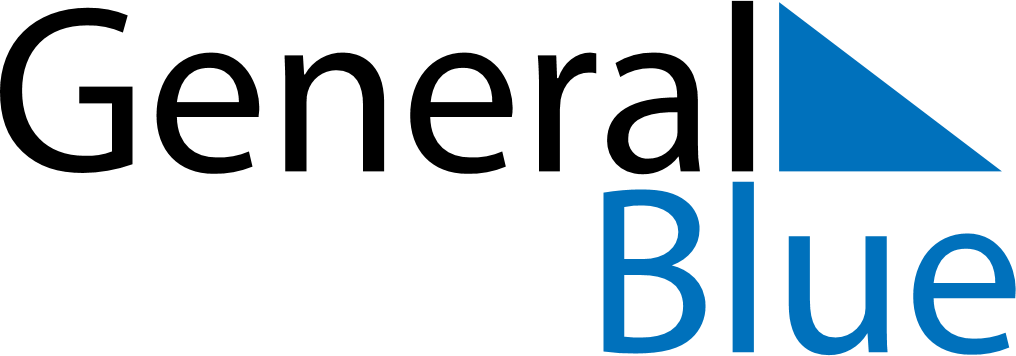 January 2024January 2024January 2024January 2024January 2024January 2024Kehtna, Raplamaa, EstoniaKehtna, Raplamaa, EstoniaKehtna, Raplamaa, EstoniaKehtna, Raplamaa, EstoniaKehtna, Raplamaa, EstoniaKehtna, Raplamaa, EstoniaSunday Monday Tuesday Wednesday Thursday Friday Saturday 1 2 3 4 5 6 Sunrise: 9:13 AM Sunset: 3:33 PM Daylight: 6 hours and 19 minutes. Sunrise: 9:13 AM Sunset: 3:34 PM Daylight: 6 hours and 21 minutes. Sunrise: 9:12 AM Sunset: 3:36 PM Daylight: 6 hours and 23 minutes. Sunrise: 9:12 AM Sunset: 3:37 PM Daylight: 6 hours and 25 minutes. Sunrise: 9:11 AM Sunset: 3:39 PM Daylight: 6 hours and 27 minutes. Sunrise: 9:10 AM Sunset: 3:40 PM Daylight: 6 hours and 29 minutes. 7 8 9 10 11 12 13 Sunrise: 9:10 AM Sunset: 3:42 PM Daylight: 6 hours and 32 minutes. Sunrise: 9:09 AM Sunset: 3:44 PM Daylight: 6 hours and 34 minutes. Sunrise: 9:08 AM Sunset: 3:45 PM Daylight: 6 hours and 37 minutes. Sunrise: 9:07 AM Sunset: 3:47 PM Daylight: 6 hours and 40 minutes. Sunrise: 9:06 AM Sunset: 3:49 PM Daylight: 6 hours and 43 minutes. Sunrise: 9:05 AM Sunset: 3:51 PM Daylight: 6 hours and 46 minutes. Sunrise: 9:04 AM Sunset: 3:53 PM Daylight: 6 hours and 49 minutes. 14 15 16 17 18 19 20 Sunrise: 9:02 AM Sunset: 3:55 PM Daylight: 6 hours and 52 minutes. Sunrise: 9:01 AM Sunset: 3:57 PM Daylight: 6 hours and 56 minutes. Sunrise: 9:00 AM Sunset: 3:59 PM Daylight: 6 hours and 59 minutes. Sunrise: 8:58 AM Sunset: 4:01 PM Daylight: 7 hours and 3 minutes. Sunrise: 8:57 AM Sunset: 4:04 PM Daylight: 7 hours and 6 minutes. Sunrise: 8:55 AM Sunset: 4:06 PM Daylight: 7 hours and 10 minutes. Sunrise: 8:53 AM Sunset: 4:08 PM Daylight: 7 hours and 14 minutes. 21 22 23 24 25 26 27 Sunrise: 8:52 AM Sunset: 4:10 PM Daylight: 7 hours and 18 minutes. Sunrise: 8:50 AM Sunset: 4:13 PM Daylight: 7 hours and 22 minutes. Sunrise: 8:48 AM Sunset: 4:15 PM Daylight: 7 hours and 26 minutes. Sunrise: 8:46 AM Sunset: 4:17 PM Daylight: 7 hours and 30 minutes. Sunrise: 8:44 AM Sunset: 4:20 PM Daylight: 7 hours and 35 minutes. Sunrise: 8:43 AM Sunset: 4:22 PM Daylight: 7 hours and 39 minutes. Sunrise: 8:41 AM Sunset: 4:24 PM Daylight: 7 hours and 43 minutes. 28 29 30 31 Sunrise: 8:39 AM Sunset: 4:27 PM Daylight: 7 hours and 48 minutes. Sunrise: 8:37 AM Sunset: 4:29 PM Daylight: 7 hours and 52 minutes. Sunrise: 8:34 AM Sunset: 4:32 PM Daylight: 7 hours and 57 minutes. Sunrise: 8:32 AM Sunset: 4:34 PM Daylight: 8 hours and 1 minute. 